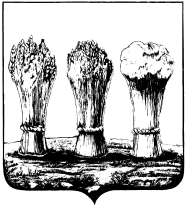                                                           ГЛАВА АДМИНИСТРАЦИИ ОКТЯБРЬСКОГО РАЙОНА  ГОРОДА ПЕНЗЫ                     ПРИКАЗОт  05.12.2018 № 451О внесении изменений в административные регламенты администрации Октябрьского района города Пензы по предоставлению муниципальных услугВ соответствии с Федеральным законом от 27.07.2010 N210-ФЗ «Об организации предоставления государственных и муниципальных услуг», постановлением администрации города Пензы от 16.11.2012 N 1422 «Об утверждении Реестра муниципальных услуг города Пензы», постановлением администрации города Пензы от 30.06.2011 N 766 «Об утверждении Порядка разработки и утверждения административных регламентов исполнения муниципальных функций и административных регламентов предоставления муниципальных услуг органами местного самоуправления города Пензы»,ПРИКАЗЫВАЮ:В приказ главы администрации Октябрьского района города Пензы от 21.06.2012 № 271 «Об утверждении административного регламента администрации Октябрьского района города Пензы по предоставлению муниципальной услуги «Выдача приказа о разрешении на вступление в брак лицам, достигшим шестнадцати лет» внести следующие изменения:	1.1. Пункт 1.3 Приложения к приказу изложить в следующей редакции:«1.3. Порядок информирования о правилах предоставления муниципальной услуги.1.3.1. Сведения о местах нахождения, справочных телефонах, графике работы Администрации, ГАУ «МФЦ» представлены в Приложении № 1 к настоящему Регламенту, размещены на информационных стендах в Администрации и ГАУ «МФЦ», на официальном сайте ГАУ «МФЦ» (http://mdocs.ru/), в разделе Администрации на официальном сайте администрации города Пензы (http://penza-gorod.ru).1.3.2. Информация о порядке предоставления услуги предоставляется: - непосредственно в Администрации и ГАУ «МФЦ» по адресам, указанным в Приложении №1 к настоящему Регламенту;- с использованием средств телефонной связи, электронного и почтового информирования (Приложение № 1 к настоящему Регламенту).1.3.3. Порядок получения информации заинтересованными лицами, в том числе в электронной форме.Информация о порядке предоставления муниципальной услуги предоставляется непосредственно в отделе по взаимодействию с органами территориального общественного самоуправления администрации Октябрьского района города Пензы (далее - Отдел).Информирование осуществляется специалистами Отдела по следующим вопросам:- перечень документов, необходимых для предоставления муниципальной услуги, комплектность (достаточность) представленных документов;- правильность оформления представляемых документов;- время приема, порядок и сроки выдачи документов.Информирование проводится как в устной, так и письменной форме.Основными требованиями к информированию о порядке оказания муниципальной услуги являются:- достоверность предоставляемой информации;- четкость в изложении информации;- полнота информирования;- удобство и доступность получения информации.Индивидуальное устное информирование осуществляется специалистами Отдела при обращении граждан за информацией:- лично;- по телефону.Специалист Отдела, осуществляющий индивидуальное устное информирование, должен принять все необходимые меры для полного и оперативного ответа на поставленные вопросы, в том числе с привлечением других должностных лиц.Индивидуальное устное информирование каждого заявителя, обратившегося по телефону, осуществляется не более 10 минут.В случае если для подготовки ответа требуется более продолжительное время, специалист Отдела, осуществляющий индивидуальное устное информирование, может предложить заявителю обратиться за необходимой информацией в письменном виде либо назначить другое удобное для него время для устного информирования.При ответе на телефонные звонки специалист Отдела, осуществляющий информирование, сняв трубку, должен назвать фамилию, имя, отчество, занимаемую должность и наименование отдела, предложить гражданину представиться и изложить суть вопроса.Во время разговора необходимо произносить слова четко, избегать параллельных разговоров с окружающими людьми и не прерывать разговор по причине поступления звонка на другой аппарат. В конце информирования специалист Отдела, осуществляющий информирование, должен кратко подвести итоги и перечислить меры, которые надо принять заявителю.Специалисты Отдела, осуществляющие информирование (по телефону или лично), должны корректно и внимательно относиться к гражданам, не унижая их чести и достоинства.Информирование граждан о процедуре предоставления муниципальной услуги осуществляется также путем оформления информационных стендов.Подробную информацию о предоставляемой муниципальной услуге в электронной форме, а также о ходе ее предоставления можно получить на официальном сайте Администрации в информационно-телекоммуникационной сети «Интернет», региональной государственной информационной системе «Портал государственных и муниципальных услуг (функций) Пензенской области» (uslugi.pnzreg.ru) и федеральной государственной информационной системе «Единый портал государственных и муниципальных услуг (функций)» (gosuslugi.ru).1.3.4. На Едином портале и Региональном портале государственных и муниципальных услуг (функций), официальном сайте размещается следующая информация: 1) исчерпывающий перечень документов, необходимых для предоставления муниципальной услуги, требования к оформлению указанных документов, а также перечень документов, которые заявитель вправе представить по собственной инициативе;2) круг заявителей; 3) срок предоставления муниципальной услуги; 4) результаты предоставления муниципальной услуги, порядок представления документа, являющегося результатом предоставления муниципальной услуги; 5) исчерпывающий перечень оснований для приостановления или отказа в предоставлении муниципальной услуги; 6) о праве заявителя на досудебное (внесудебное) обжалование действий (бездействия) и решений, принятых (осуществляемых) в ходе предоставления муниципальной услуги; 7) формы заявлений (уведомлений, сообщений), используемые при предоставлении муниципальной услуги. Информация о порядке и сроках предоставления государственной услуги посредством Единого портала, Регионального портала государственных и муниципальных услуг (функций), а также на официальных сайтах предоставляется заявителю бесплатно. Доступ к информации о сроках и порядке предоставления услуги осуществляется без выполнения заявителем каких-либо требований, в том числе без использования программного обеспечения, установка которого на технические средства заявителя требует заключения лицензионного или иного соглашения с правообладателем программного обеспечения, предусматривающего взимание платы, регистрацию или авторизацию заявителя или предоставление им персональных данных.».1.2. Пункт 2.6.2 Приложения к приказу изложить в следующей редакции:« 2.6.2. Основаниями для отказа в приеме заявления и документов являются: - отсутствие полномочий на представление интересов физического лица; - предоставление не в полном объеме документов, установленных в 2.6.1 настоящего Регламента.Запрещается истребовать у заявителя документы и информацию, на отсутствие или недостоверность которых не указывалось при первоначальном отказе в приеме документов, необходимых для предоставления муниципальной услуги, за исключением случаев,  указанных в пункте 4 части 1 стать 7 Федерального закона от 27.07.2010 №210-ФЗ «Об организации предоставления государственных и муниципальных услуг».1.3. Пункт 5.2 Приложения к приказу дополнить подпунктом 10 следующего содержания:«10) требование у заявителя при предоставлении муниципальной услуги документов или информации, отсутствие и (или) недостоверность которых не указывались при первоначальном отказе в приеме документов, необходимых для предоставления муниципальной услуги, либо в предоставлении муниципальной услуги, за исключением случаев, предусмотренных пунктом 4 части 1 статьи 7 Федерального закона от 27.07.2010 №210-ФЗ «Об организации предоставления государственных и муниципальных услуг». В указанном случае досудебное (внесудебное) обжалование заявителем решений и действий (бездействия) многофункционального центра, работника многофункционального центра возможно в случае, если на многофункциональный центр, решения и действия (бездействие) которого обжалуются, возложена функция по предоставлению соответствующих государственных или муниципальных услуг в полном объеме в порядке, определенном частью 1.3 статьи 16 Федерального закона от 27.07.2010 №210-ФЗ «Об организации предоставления государственных и муниципальных услуг».»	1.4.  Приложение к приказу дополнить пунктом 5.19.1 следующего содержания:«5.19.1. В случае признания жалобы подлежащей удовлетворению в ответе заявителю, дается информация о действиях, осуществляемых органом, предоставляющим муниципальную услугу, многофункциональным центром либо организацией, предусмотренной частью 1.1 статьи 16 Федерального закона от 27.07.2010 №210-ФЗ «Об организации предоставления государственных и муниципальных услуг», в целях незамедлительного устранения выявленных нарушений при оказании муниципальной услуги, а также приносятся извинения за доставленные неудобства и указывается информация о дальнейших действиях, которые необходимо совершить заявителю в целях получения государственной или муниципальной услуги.	В случае признания жалобы не подлежащей удовлетворению в ответе заявителю даются аргументированные разъяснения о причинах принятого решения, а также информация о порядке обжалования принятого решения.»1.5. Приложение №1 к приказу изложить в следующей редакции:«Сведения о местах нахождения, справочных телефонах, графиках работы ГАУ «МФЦ», Администрации ГАУ «МФЦ» расположено по адресу: г. Пенза, ул. Шмидта, д. 4, тел.(8412) 92-70-00, (www.mfcinfo.ru); доп. офис.: г. Пенза, пр. Победы, д. 150, тел.(8412) 44-66-26; доп. офис: г. Пенза, ул. Фабричная, д. 2, тел. (8412)62-02-92; доп. офис: г. Пенза, ул. Богданова, д. 63а, тел. (8412)35-00-19.Администрация Октябрьского района города Пензы расположена по адресу: г. Пенза, ул. Г. Титова, д. 13, тел.(8412) 49-60-14, (8412) 92-95-11 (oktadmin@sura.ru).График работы Администрации                                  Перерыв с 13:00 до 14:00». В приказ главы администрации Октябрьского района города Пензы от  21.06.2012 № 273 «Об утверждении административного регламента администрации Октябрьского района города Пензы по предоставлению муниципальной услуги «Выдача свидетельства о регистрации уставов территориального общественного самоуправления» внести следующие изменения:	2.1. Пункт 1.3 Приложения к приказу изложить в следующей редакции:«1.3. Порядок информирования о правилах предоставления муниципальной услуги.1.3.1. Сведения о местах нахождения, справочных телефонах, графике работы Администрации, ГАУ «МФЦ» представлены в Приложении № 1 к настоящему Регламенту, размещены на информационных стендах в Администрации и ГАУ «МФЦ», на официальном сайте ГАУ «МФЦ» (http://mdocs.ru/), в разделе Администрации на официальном сайте администрации города Пензы (http://penza-gorod.ru).1.3.2. Информация о порядке предоставления услуги предоставляется: - непосредственно в Администрации и ГАУ «МФЦ» по адресам, указанным в Приложении №1 к настоящему Регламенту;- с использованием средств телефонной связи, электронного и почтового информирования (Приложение № 1 к настоящему Регламенту).1.3.3. Порядок получения информации заинтересованными лицами, в том числе в электронной форме.Информация о порядке предоставления муниципальной услуги предоставляется непосредственно в отделе по взаимодействию с органами территориального общественного самоуправления администрации Октябрьского района города Пензы (далее - Отдел).Информирование осуществляется специалистами Отдела по следующим вопросам:- перечень документов, необходимых для предоставления муниципальной услуги, комплектность (достаточность) представленных документов;- правильность оформления представляемых документов;- время приема, порядок и сроки выдачи документов.Информирование проводится как в устной, так и письменной форме.Основными требованиями к информированию о порядке оказания муниципальной услуги являются:- достоверность предоставляемой информации;- четкость в изложении информации;- полнота информирования;- удобство и доступность получения информации.Индивидуальное устное информирование осуществляется специалистами Отдела при обращении граждан за информацией:- лично;- по телефону.Специалист Отдела, осуществляющий индивидуальное устное информирование, должен принять все необходимые меры для полного и оперативного ответа на поставленные вопросы, в том числе с привлечением других должностных лиц.Индивидуальное устное информирование каждого заявителя, обратившегося по телефону, осуществляется не более 10 минут.В случае если для подготовки ответа требуется более продолжительное время, специалист Отдела, осуществляющий индивидуальное устное информирование, может предложить заявителю обратиться за необходимой информацией в письменном виде либо назначить другое удобное для него время для устного информирования.При ответе на телефонные звонки специалист Отдела, осуществляющий информирование, сняв трубку, должен назвать фамилию, имя, отчество, занимаемую должность и наименование отдела, предложить гражданину представиться и изложить суть вопроса.Во время разговора необходимо произносить слова четко, избегать параллельных разговоров с окружающими людьми и не прерывать разговор по причине поступления звонка на другой аппарат. В конце информирования специалист Отдела, осуществляющий информирование, должен кратко подвести итоги и перечислить меры, которые надо принять заявителю.Специалисты Отдела, осуществляющие информирование (по телефону или лично), должны корректно и внимательно относиться к гражданам, не унижая их чести и достоинства.Информирование граждан о процедуре предоставления муниципальной услуги осуществляется также путем оформления информационных стендов.Подробную информацию о предоставляемой муниципальной услуге в электронной форме, а также о ходе ее предоставления можно получить на официальном сайте Администрации в информационно-телекоммуникационной сети «Интернет», региональной государственной информационной системе «Портал государственных и муниципальных услуг (функций) Пензенской области» (uslugi.pnzreg.ru) и федеральной государственной информационной системе «Единый портал государственных и муниципальных услуг (функций)» (gosuslugi.ru).1.3.4. На Едином портале и Региональном портале государственных и муниципальных услуг (функций), официальном сайте размещается следующая информация: 1) исчерпывающий перечень документов, необходимых для предоставления муниципальной услуги, требования к оформлению указанных документов, а также перечень документов, которые заявитель вправе представить по собственной инициативе;2) круг заявителей; 3) срок предоставления муниципальной услуги; 4) результаты предоставления муниципальной услуги, порядок представления документа, являющегося результатом предоставления муниципальной услуги; 5) исчерпывающий перечень оснований для приостановления или отказа в предоставлении муниципальной услуги; 6) о праве заявителя на досудебное (внесудебное) обжалование действий (бездействия) и решений, принятых (осуществляемых) в ходе предоставления муниципальной услуги; 7) формы заявлений (уведомлений, сообщений), используемые при предоставлении муниципальной услуги. Информация о порядке и сроках предоставления государственной услуги посредством Единого портала, Регионального портала государственных и муниципальных услуг (функций), а также на официальных сайтах предоставляется заявителю бесплатно. Доступ к информации о сроках и порядке предоставления услуги осуществляется без выполнения заявителем каких-либо требований, в том числе без использования программного обеспечения, установка которого на технические средства заявителя требует заключения лицензионного или иного соглашения с правообладателем программного обеспечения, предусматривающего взимание платы, регистрацию или авторизацию заявителя или предоставление им персональных данных.».	2.2. В пункте 3.1 слова «- в журнале учета заявлений и выдачи выписки из похозяйственной книги регистрации (приложение № 4) фиксирует дату приёма, Ф.И.О., адрес места жительства;» заменить словами «- в журнале учета заявлений и выдач свидетельств о регистрации уставов ТОС (приложение № 4) фиксирует дату приёма, Ф.И.О., адрес места жительства;». 	2.3. В пункте 3.5 слова «При этом в журнале учета заявлений и выдачи выписки из похозяйственной книги в графе «Примечание» начальник отдела фиксирует дату и исходящий номер сопроводительного письма или уведомления об отказе в выдаче свидетельства.» заменить словами «При этом в журнале учета заявлений и выдач свидетельств о регистрации уставов ТОС в графе «Примечание» начальник отдела фиксирует дату и исходящий номер сопроводительного письма или уведомления об отказе в выдаче свидетельства.».2.4. Пункт 2.6.2 Приложения к приказу изложить в следующей редакции:« 2.6.2. Основаниями для отказа в приеме заявления и документов являются: - отсутствие полномочий на представление интересов физического лица; - предоставление не в полном объеме документов, установленных в 2.6.1 настоящего Регламента.Запрещается истребовать у заявителя документы и информацию, на отсутствие или недостоверность которых не указывалось при первоначальном отказе в приеме документов, необходимых для предоставления муниципальной услуги, за исключением случаев,  указанных в пункте 4 части 1 стать 7 Федерального закона от 27.07.2010 №210-ФЗ «Об организации предоставления государственных и муниципальных услуг».2.5.  Пункт 5.2 Приложения к приказу дополнить подпунктом 10 следующего содержания:«10) требование у заявителя при предоставлении муниципальной услуги документов или информации, отсутствие и (или) недостоверность которых не указывались при первоначальном отказе в приеме документов, необходимых для предоставления муниципальной услуги, либо в предоставлении муниципальной услуги, за исключением случаев, предусмотренных пунктом 4 части 1 статьи 7 Федерального закона от 27.07.2010 №210-ФЗ «Об организации предоставления государственных и муниципальных услуг». В указанном случае досудебное (внесудебное) обжалование заявителем решений и действий (бездействия) многофункционального центра, работника многофункционального центра возможно в случае, если на многофункциональный центр, решения и действия (бездействие) которого обжалуются, возложена функция по предоставлению соответствующих государственных или муниципальных услуг в полном объеме в порядке, определенном частью 1.3 статьи 16 Федерального закона от 27.07.2010 №210-ФЗ «Об организации предоставления государственных и муниципальных услуг».»	2.6.  Приложение к приказу дополнить пунктом 5.19.1 следующего содержания:«5.19.1. В случае признания жалобы подлежащей удовлетворению в ответе заявителю, дается информация о действиях, осуществляемых органом, предоставляющим муниципальную услугу, многофункциональным центром либо организацией, предусмотренной частью 1.1 статьи 16 Федерального закона от 27.07.2010 №210-ФЗ «Об организации предоставления государственных и муниципальных услуг», в целях незамедлительного устранения выявленных нарушений при оказании муниципальной услуги, а также приносятся извинения за доставленные неудобства и указывается информация о дальнейших действиях, которые необходимо совершить заявителю в целях получения государственной или муниципальной услуги.	В случае признания жалобы не подлежащей удовлетворению в ответе заявителю даются аргументированные разъяснения о причинах принятого решения, а также информация о порядке обжалования принятого решения.»	2.7. Приложение №1 к приказу изложить в следующей редакции:«Сведения о местах нахождения, справочных телефонах, графиках работы ГАУ «МФЦ», Администрации ГАУ «МФЦ» расположено по адресу: г. Пенза, ул. Шмидта, д. 4, тел.(8412) 92-70-00, (www.mfcinfo.ru); доп. офис.: г. Пенза, пр. Победы, д. 150, тел.(8412) 44-66-26; доп. офис: г. Пенза, ул. Фабричная, д. 2, тел. (8412)62-02-92; доп. офис: г. Пенза, ул. Богданова, д. 63а, тел. (8412)35-00-19.Администрация Октябрьского района города Пензы расположена по адресу: г. Пенза, ул. Г. Титова, д. 13, тел.(8412) 49-60-14, (8412) 92-95-11 (oktadmin@sura.ru).График работы Администрации                                  Перерыв с 13:00 до 14:00».  	3. В приказ главы администрации Октябрьского района города Пензы от 03.10.2016 № 341 «Об утверждении административного регламента предоставления администрацией Октябрьского района города Пензы муниципальной услуги «Предоставление выписок из похозяйственной книги» внести следующие изменения:	3.1. Пункт 2.6.2 Приложения к приказу изложить в следующей редакции:« 2.6.2. Основаниями для отказа в приеме заявления и документов являются: - отсутствие полномочий на представление интересов физического лица; - предоставление не в полном объеме документов, установленных в 2.6.1 настоящего Регламента.Запрещается истребовать у заявителя документы и информацию, на отсутствие или недостоверность которых не указывалось при первоначальном отказе в приеме документов, необходимых для предоставления муниципальной услуги, за исключением случаев,  указанных в пункте 4 части 1 стать 7 Федерального закона от 27.07.2010 №210-ФЗ «Об организации предоставления государственных и муниципальных услуг».3.2.  Пункт 5.2 Приложения к приказу дополнить подпунктом 10 следующего содержания:«10) требование у заявителя при предоставлении муниципальной услуги документов или информации, отсутствие и (или) недостоверность которых не указывались при первоначальном отказе в приеме документов, необходимых для предоставления муниципальной услуги, либо в предоставлении муниципальной услуги, за исключением случаев, предусмотренных пунктом 4 части 1 статьи 7 Федерального закона от 27.07.2010 №210-ФЗ «Об организации предоставления государственных и муниципальных услуг». В указанном случае досудебное (внесудебное) обжалование заявителем решений и действий (бездействия) многофункционального центра, работника многофункционального центра возможно в случае, если на многофункциональный центр, решения и действия (бездействие) которого обжалуются, возложена функция по предоставлению соответствующих государственных или муниципальных услуг в полном объеме в порядке, определенном частью 1.3 статьи 16 Федерального закона от 27.07.2010 №210-ФЗ «Об организации предоставления государственных и муниципальных услуг».»	3.3.  Приложение к приказу дополнить пунктом 5.19.1 следующего содержания:«5.19.1. В случае признания жалобы подлежащей удовлетворению в ответе заявителю, дается информация о действиях, осуществляемых органом, предоставляющим муниципальную услугу, многофункциональным центром либо организацией, предусмотренной частью 1.1 статьи 16 Федерального закона от 27.07.2010 №210-ФЗ «Об организации предоставления государственных и муниципальных услуг», в целях незамедлительного устранения выявленных нарушений при оказании муниципальной услуги, а также приносятся извинения за доставленные неудобства и указывается информация о дальнейших действиях, которые необходимо совершить заявителю в целях получения государственной или муниципальной услуги.	В случае признания жалобы не подлежащей удовлетворению в ответе заявителю даются аргументированные разъяснения о причинах принятого решения, а также информация о порядке обжалования принятого решения.»4. Опубликовать настоящий приказ в средствах массовой информации.5.Контроль за исполнением настоящего приказа оставляю за собой.И.о. главы администрации                                                    	 О.В. СорокинаДень неделиЧасы работыПонедельник9:00 – 18:00Вторник9:00 – 18:00Среда9:00 – 18:00Четверг9:00 – 18:00Пятница9:00 – 18:00СубботавыходнойВоскресеньевыходнойДень неделиЧасы работыПонедельник9:00 – 18:00Вторник9:00 – 18:00Среда9:00 – 18:00Четверг9:00 – 18:00Пятница9:00 – 18:00СубботавыходнойВоскресеньевыходной